Zveřejnění programu VIII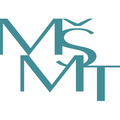 Zveřejňujeme program VIII - "Organizace sportu ve sportovních klubech a tělovýchovných jednotách" v rámci státní podpory sportu pro nestátní neziskové organizace pro rok 2016   Zveřejňujeme program VIII - "Organizace sportu ve sportovních klubech a tělovýchovných jednotách" v rámci státní podpory sportu pro nestátní neziskové organizace pro rok 2016. P-VIII_Dodatek_k_vyhlášení_programu_2016_RR.docx Upozornění: Pro podání žádosti na Program VIII používat pouze formulář uvedený v příloze, viz níže. Přílohy: 
 P-VIII_Zadosti_formular_2016_RR.xlsx 